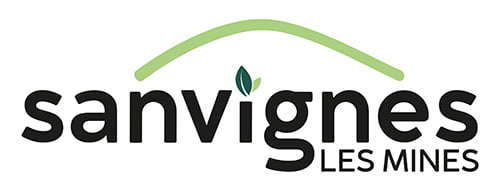 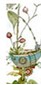 INFORMATIONChers parents, Vous pouvez inscrire votre adolescent les mercredis après-midi au Local Jeunes, de 13h30 à 18h, sur votre espace citoyen. Une activité différente chaque semaine sera proposée à partir de 14h. Arrivée entre 13h30 et 14h, départ possible à partir de 16h30. Nous vous demandons d'accompagner votre enfant à son arrivée et de venir le chercher à son départ au Local Jeunes, situé aux Passerelles rue Marcel Sembat. Merci.Pour plus de renseignements, vous pouvez contacter Les Passerelles au 03.85.67.75.70 ou par messagerie électronique : secretariat.passerelles@mairie-sanvignes.frINFORMATIONChers parents, Vous pouvez inscrire votre adolescent les mercredis après-midi au Local Jeunes, de 13h30 à 18h, sur votre espace citoyen. Une activité différente chaque semaine sera proposée à partir de 14h. Arrivée entre 13h30 et 14h, départ possible à partir de 16h30. Nous vous demandons d'accompagner votre enfant à son arrivée et de venir le chercher à son départ au Local Jeunes, situé aux Passerelles rue Marcel Sembat. Merci.Pour plus de renseignements, vous pouvez contacter Les Passerelles au 03.85.67.75.70 ou par messagerie électronique : secretariat.passerelles@mairie-sanvignes.frINFORMATIONChers parents, Vous pouvez inscrire votre adolescent les mercredis après-midi au Local Jeunes, de 13h30 à 18h, sur votre espace citoyen. Une activité différente chaque semaine sera proposée à partir de 14h. Arrivée entre 13h30 et 14h, départ possible à partir de 16h30. Nous vous demandons d'accompagner votre enfant à son arrivée et de venir le chercher à son départ au Local Jeunes, situé aux Passerelles rue Marcel Sembat. Merci.Pour plus de renseignements, vous pouvez contacter Les Passerelles au 03.85.67.75.70 ou par messagerie électronique : secretariat.passerelles@mairie-sanvignes.frINFORMATIONChers parents, Vous pouvez inscrire votre adolescent les mercredis après-midi au Local Jeunes, de 13h30 à 18h, sur votre espace citoyen. Une activité différente chaque semaine sera proposée à partir de 14h. Arrivée entre 13h30 et 14h, départ possible à partir de 16h30. Nous vous demandons d'accompagner votre enfant à son arrivée et de venir le chercher à son départ au Local Jeunes, situé aux Passerelles rue Marcel Sembat. Merci.Pour plus de renseignements, vous pouvez contacter Les Passerelles au 03.85.67.75.70 ou par messagerie électronique : secretariat.passerelles@mairie-sanvignes.fr